Arts House Sustainability Action Plan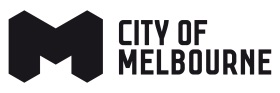 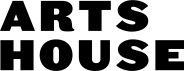 Purpose: Arts House is committed to environmental sustainability in our strategic vision. We aim to embed sustainability in all aspects of our activities and aspire to continually improve the sustainability performance of Arts House, our partners and other stakeholders. This report provides all relevant information relating to our current sustainable practices and looks to what we can do in the future.Commitments: This statement demonstrates our commitment to improving sustainable performance at Arts House. We will:Look into upgrade of BMS boiler units in 2022. Reminders at team meetings informing staff to turn off computers and screens at night, turn off any lights in spaces that are not being used and manage and maintain the Arts House compost.Clear out our stationery store and recycle our excess to the rest of City of Melbourne via the internal reallocate office materials group. Check to be conducted annually.Reduce paper through printing out a document report that lists all relevant document management numbers in corporate filing and creating documentation electronically. Encourage artists to not use printed flyers.Limit printing of design proofs - sending PDFs to designer and in internal proofing.Locally sourced flowers and catering – limit our carbon footprint by ensuring that flowers and catering are locally grown and gathered. The flowers sourced are similarly obtained from other flower arrangements and have been reused.Promote our sustainability practices (paperless tickets, compost etc) on social media accounts to spread the word to audience and stakeholders.Online timesheets – investigate doing all FOH timesheets online rather than printed copies.Review previous festival plans and review/amend future program contexts.Installing LED lighting throughout the entire building.Sustainable wins:Paperless tickets in use.New BMS air conditioning installed in 2020.Reduced size of printed guide (from 64pp to 16pp)Draught proof building by installing electronic sliding doors at reception.Keep Cups provided to Arts House staff and available for visitors to use to avoid takeaway cups being used.No printed show programs and all contacts to be saved electronicallyUse of velcro ties on power leads to stop excess usage of electrical tape to store leads.  Recycling of timber and other set pieces.All international flights by artists coming to Arts House and or trips made by Arts House staff will be offset and those offsets budgeted in our program budget. For more information on offsets see the City Of Melbourne website https://www.melbourne.vic.gov.au/about-council/vision-goals/eco-city/Pages/carbon-neutral-operations.aspxActive implementation of City of Melbourne sustainability policies with artists.Programming sustainable residencies and events since 2010. To date these include : 6 Degrees - Artist Residency (2010), Going Nowhere - Artist Residency (2012), Created Greening the Arts with Matt Wicking (2014), Refuge – Flood and Performing Climates (2016), Refuge – Heat (2017), In Extremis and Water Futures (2017), Refuge – Pandemic (2018), Bushland and Public Cooling House (2018) and  Refuge – Displacement (2019)Garden was created on terrace.Beehive installed at Arts House.Attending Resilience Fundamentals training (Aug 2019) to gain more knowledge and skills that we can incorporate into our sustainable practices.Review:This plan will be reviewed every six months and updated by the Arts House Sustainability champion. 